Algebra 2 Fall Final Review Part I					Name ________________________________# 1-2 Describe the Correlation                                                 # 3 – 5 Determine if it represents a function.# 6 – 9 Given , , and . FIND:# 10 – 14 Describe the transformation and graph.#14 – 16 Find the slope given the following information.#17 – 18 Given the slope and y – intercept, write the linear equation in slope intercept form and graph the lines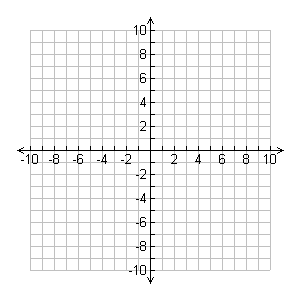 #19 – 22 Write the equation of a line that…#23 – 27: Solve the equation, inequality, or absolute value.#28 – 30 Graph each inequality.Algebra 2 Fall Final Review Part II					Name _________________________________# 1 – 4 Use the matrix A below to find: # 5 – 6 Find the sum or difference if possible.# 9 – 10 Find the Determinant              	           #11 -12 Find the inverse# 13 – 15 Solve using Matrices# 19 – 21 Find the vertex#22 – 25 Find the zeros# 26 – 27 Find the Domain and RangeSimplify (no negative exponents)# 32 – 35 Simplify (no negatives under radicals or radicals in denominator)#36 – 41 Simplify (no i’s in the denominator)1) 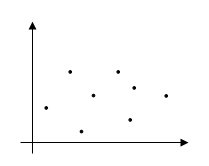 2) 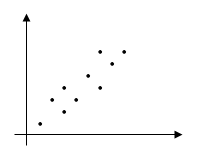 3) {(0,0),(1,-1),(2,-4),(3,-9),(4,-10)}4) {(2,-6),(2,-2),(2,0),(2,3)}5) {(3,2),(4,2),(5,3),(6,3)}6)    f(3)7)    g(0) 8)  h(-2)9) g(-3)10)  11) 12) 13) 14)  (3,-2) (-4,-1)15) 16)  17)  slope:  , y – intercept : -218) slope:    y – intercept : 119) parallel to #21 and passes through the point (4, 1) in slope – intercept form20) perpendicular to #22 and passes through the point (-2, 3) in slope intercept form21) passes though the points (-3, -5) and ( 3, -7) in slope intercept form.22) What is the slope of a line that is perpendicular to a line with a slope of 2?23)  24) 24) 25) 26) 26)  27)   27)  28)    29) 30) 1)   A122)  A323)  A224)  Which is greater: A23 or A32? 5) 6) 6) 7)  If A=and B=what are the dimensions of A * B?7)  If A=and B=what are the dimensions of A * B?8)   Find A*B in #7.9)  10)  11)  12)  13)   14)   15)   16)  Solve for x and y 16)  Solve for x and y 17) Which point maximizes the following objective function: P = 3x + 5y?     a. (0, 5)    b. (2, 3)      c. (8,0)       d. (1, 4)18) Does the following table represent a linear or quadratic regression? Find the model that best fits this situation:19) 	20)  21)  22)  23)  24)  25)  26)   27)   28)  29)  30)   31)   32)  33)  34)    35)   36)  37)   38)  39)  40)  41)  